This week I might try:To participate and cooperate in classI’ll try to look and listen to the teacher.  I’ll try to follow directions and raise my hand to speak.  And I’ll try to participate more in class.  I can try to keep track of how I participated and cooperated on the chart below:This week:Day1Day2Day3Day4Day5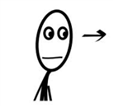 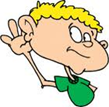 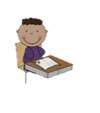 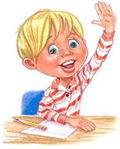 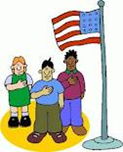 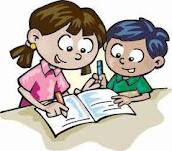 